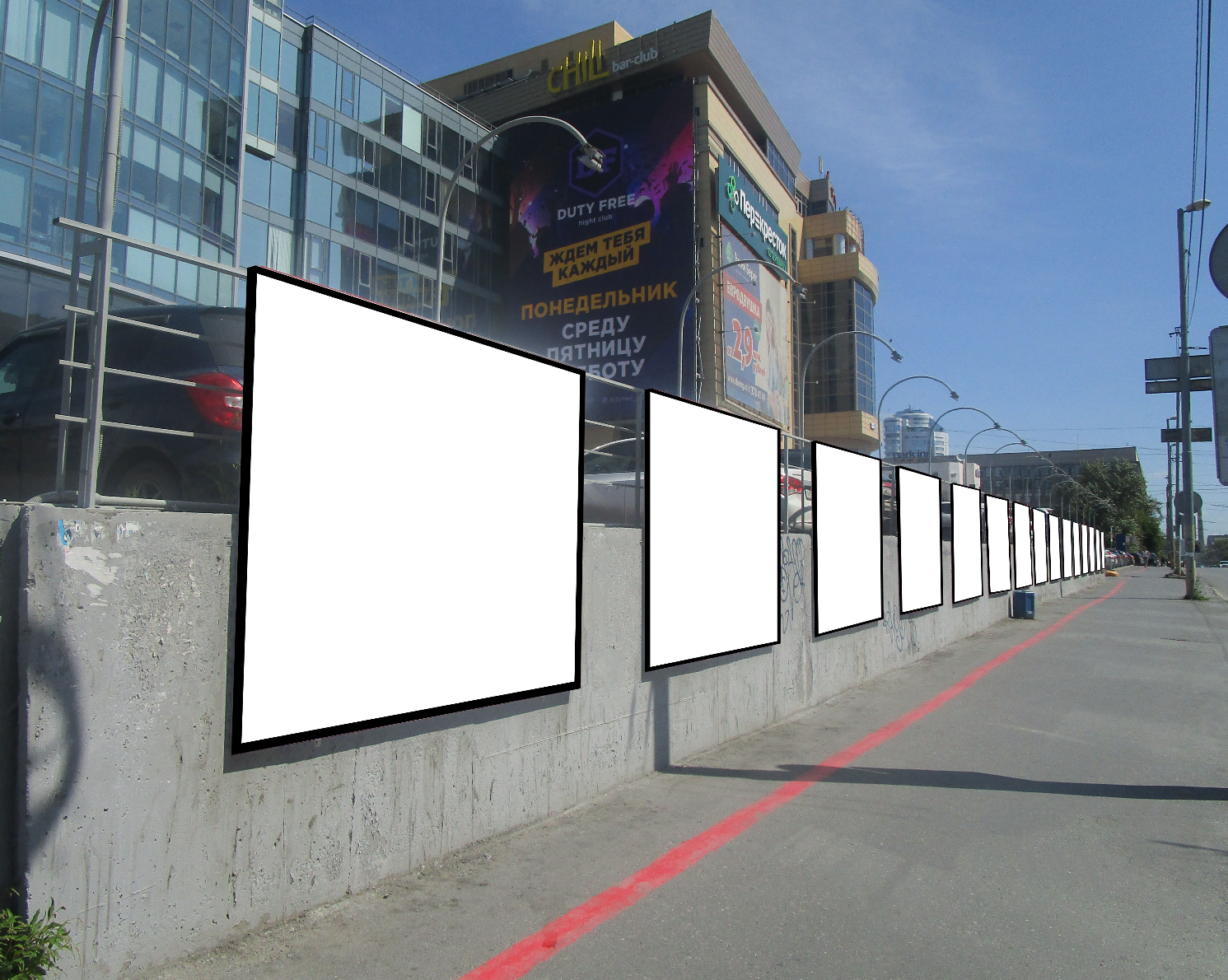 Код местаАдресТип*ВидПлощадь информационных полей, кв. мРазмеры, м (высота, ширина)Количество сторон0613221ул. Малышева, 51 (позиция № 2)1Нестандартная конструкция64,8 (15 информационных полей)1,8х2,41